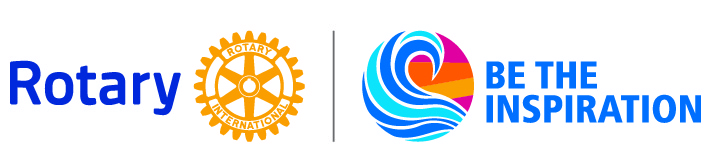 2018年9月6日国際ロータリー第２７９０地区クラブ会長クラブ幹事ロータリー財団委員長　各位国際ロータリー第２７９０地区ロータリー財団統括委員会委員長　櫻木　英一郎財団資金・推進管理委員会委員長　大野　雅章ポール・ハリス・ソサエティ　コーディネーター　漆原　摂子前　略　平素はロータリー財団の活動にご理解ご協力をいただき、誠にありがとうございます。さて今般、ロータリー財団の寄付認証の一つであるポール・ハリス・ソサエティについてご案内申し上げます。ロータリーの創始者、ポール・ハリスにちなんで名づけられたポール・ハリス・ソサエティ（PHS）は、年次基金・ポリオプラス・財団が承認した補助金プロジェクトなどに毎年1,000ドル以上をご支援くださる意志を表明された方を認証するためのプログラムです。皆さまからの毎年のご寄付は、人びとの生活を改善し、人生を変え、そして地域社会の発展を促進するために役立てられます。　国際ロータリーが目指す、ポリオ撲滅及び世界平和達成、また各クラブの奉仕活動への補助金の財源確保の為にも、クラブ内で入会促進をお願い致したく、入会方法及び申込書を配信させていただきます。草　々